Приложение 4«Части речной системы»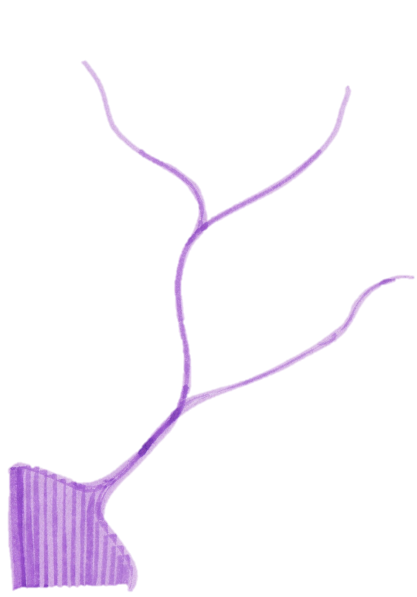 Приложение 4«Части речной системы»